Тягово-сцепное устройствоТСУ G-T053РУКОВОДСТВО ПО ИСПОЛЬЗОВАНИЮ И УСТАНОВКЕООО «Завод Гарант»125413, Россия, г. Москва, ул. Онежская, д. 24www.zavodgarant.com   info@zavodgarant.comтел.: +7(495)798-05-50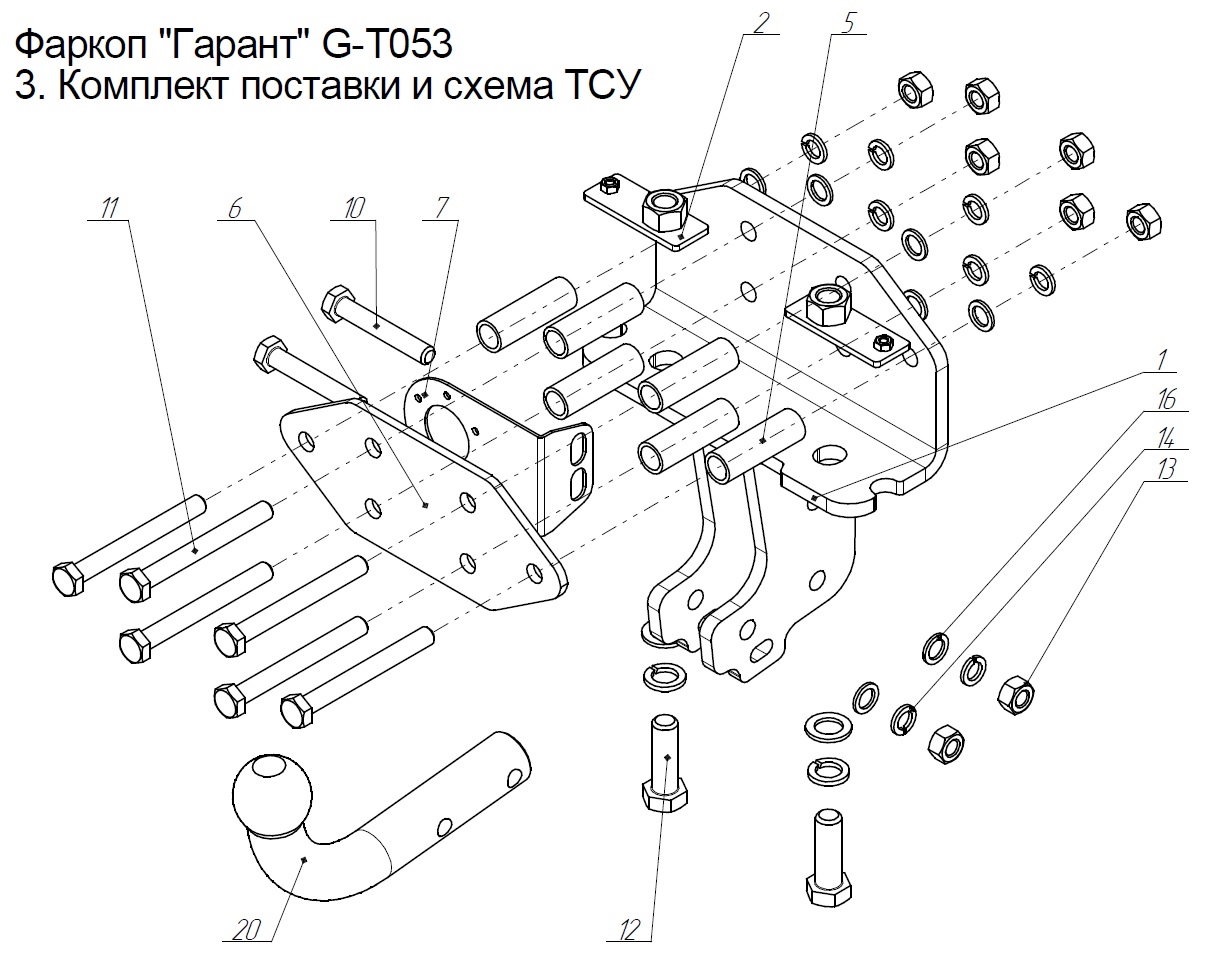 Общие положенияТягово-сцепное устройство (далее ТСУ) арт. G-T053 предназначено для шаровой сцепки транспортного средства и буксируемого прицепа. ТСУ устанавливается на автомобиль Toyota Land Cruiser 200 2008-, Lexus LX570 2008-, Lexus LX450d 2015- г.выпуска.ТСУ спроектировано и произведено согласно требованиям Технического регламента Таможенного союза ТР ТС 018/2011 "О безопасности колесных транспортных средств". Данное изделие соответствует образцам, прошедшим испытания на прочность и требованиям качества по ГОСТ Р ИСО 9001-2015(ISO 9001:2015).Перед монтажом внимательно ознакомьтесь с инструкцией по установке и возможностью применения данного ТСУ на Вашем автомобиле.В связи с постоянным совершенствованием продукции производитель оставляет за собой право вносить изменения, способствующие повышению качества, без уведомления потребителя.Технические характеристикиФаркоп «Гарант» G-T053Комплект поставки и схема ТСУТребования безопасности4.1 Механическое повреждение ТСУ, например, в результате наезда на препятствие, исключает дальнейшее использование ТСУ.4.2 Поврежденный шар сцепной не подлежит ремонту.4.3 Примерно через 1000 км эксплуатации необходимо проверить болты крепления шара сцепного. 4.4 После установки ТСУ осмотрите его на диагностической станции.4.5 Не допускается эксплуатация ТСУ и прицепа без установленной страховочной цепи (троса).4.6 Не допускается внесение несогласованных с заводом-производителем изменений в конструкцию ТСУ.4.7 Рекомендуется производить установку ТСУ квалифицированными специалистами.4.8 Запрещено буксирование прицепа со скоростью более 90 км/ч.4.9 Запрещено буксирование прицепа с полной (максимальной) массой прицепа более 2800 кг.4.10 ТСУ может устанавливаться и эксплуатироваться на автомобиле, имеющем исправное техническое состояние узлов ходовой части, через которые подсоединяется ТСУ.Эти элементы не должны иметь механических повреждений и коррозии.Монтаж ТСУ на автомобильДемонтируйте бампер и штатный кронштейн.Открутите запасное колесо.Установите Пластину крепежную поз.2 в отверстия балки бампера.Установите Втулки поз.5 в отверстия балки бампера.Прикрутите Кронштейн кузова поз.1 к балке через Пластину поз.6 с помощью болтов М12х110 поз.11 и через Пластину крепежную поз.2 с помощью болтов М16х50 поз.12.Вырежьте фрагмент 50х50 в нижней части бампер в оси шара сцепного поз.20.Закрепите Шар сцепной поз.20 и Крепление вилки поз.7 к Кронштейн кузова сборный поз.1 с помощью Болтов М12х75 поз.10.Затяните все болты в соответствии с установленным моментом затяжки - см. таблицу ниже.Установите в обратном порядке бампер, запасное колесо.Присоедините электропроводку.Гарантии производителя1. Производитель обязуется заменить неисправный товар в течение 24 месяцев с даты покупки.2. Замена бракованного товара производится по месту покупки или непосредственно у производителя.3. Шаровая сцепка не подлежит гарантийным претензиям:а) если повреждение произошло в результате аварииб) в результате несоблюдения принципов правильной эксплуатации и технического обслуживания4. ТСУ не подлежит гарантийным претензиям:а) если в паспорте не содержится дата продажи, штамп магазина или ОТК завода-производителя, который может служить основанием для рекламации.б) в результате неправильной установки ТСУ.в) если были использованы болты и гайки с классом прочности ниже 8.8.Свидетельство о приемкеТСУ полностью укомплектовано, соответствует технической документации завода-изготовителя и признано годным к эксплуатации.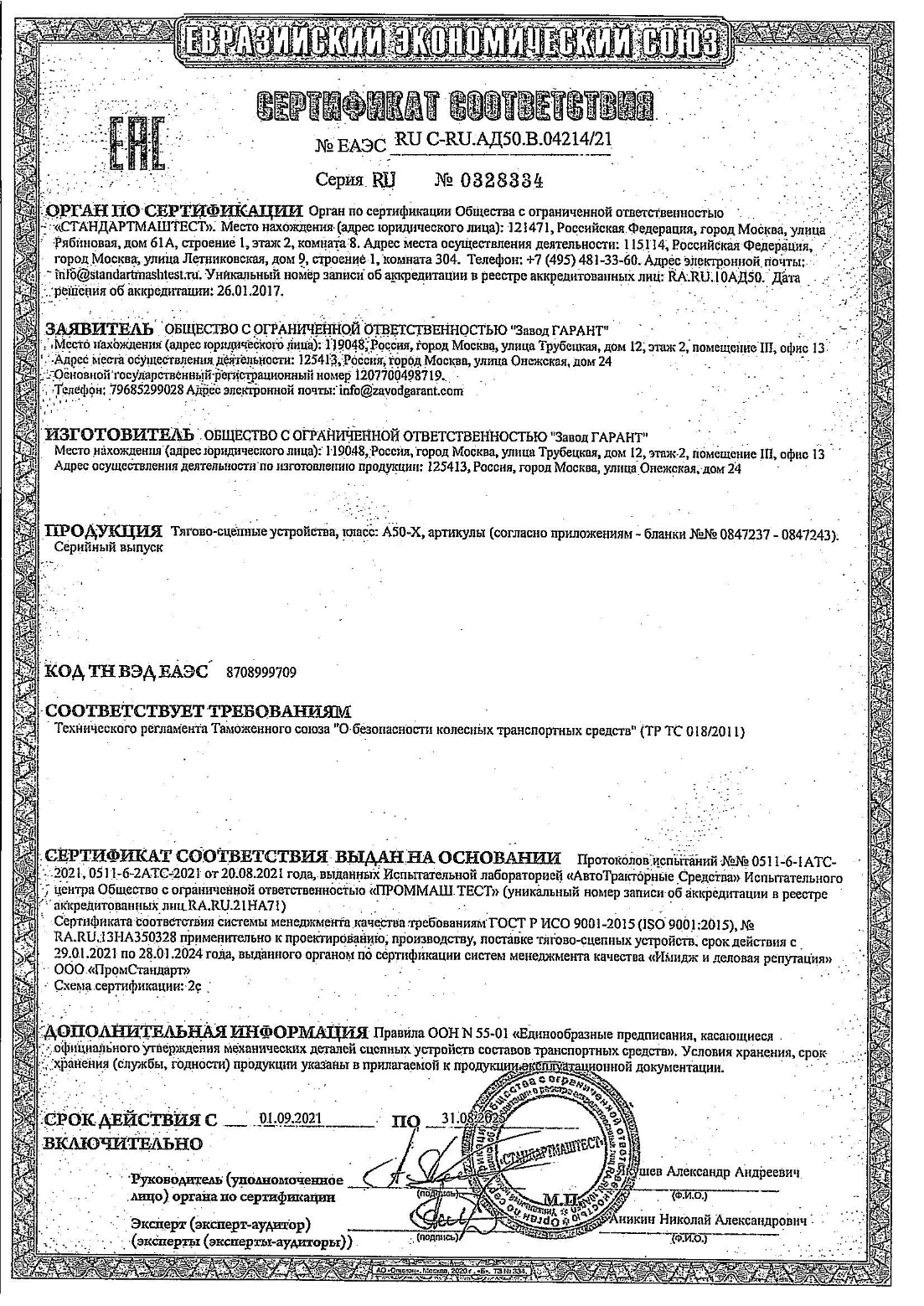 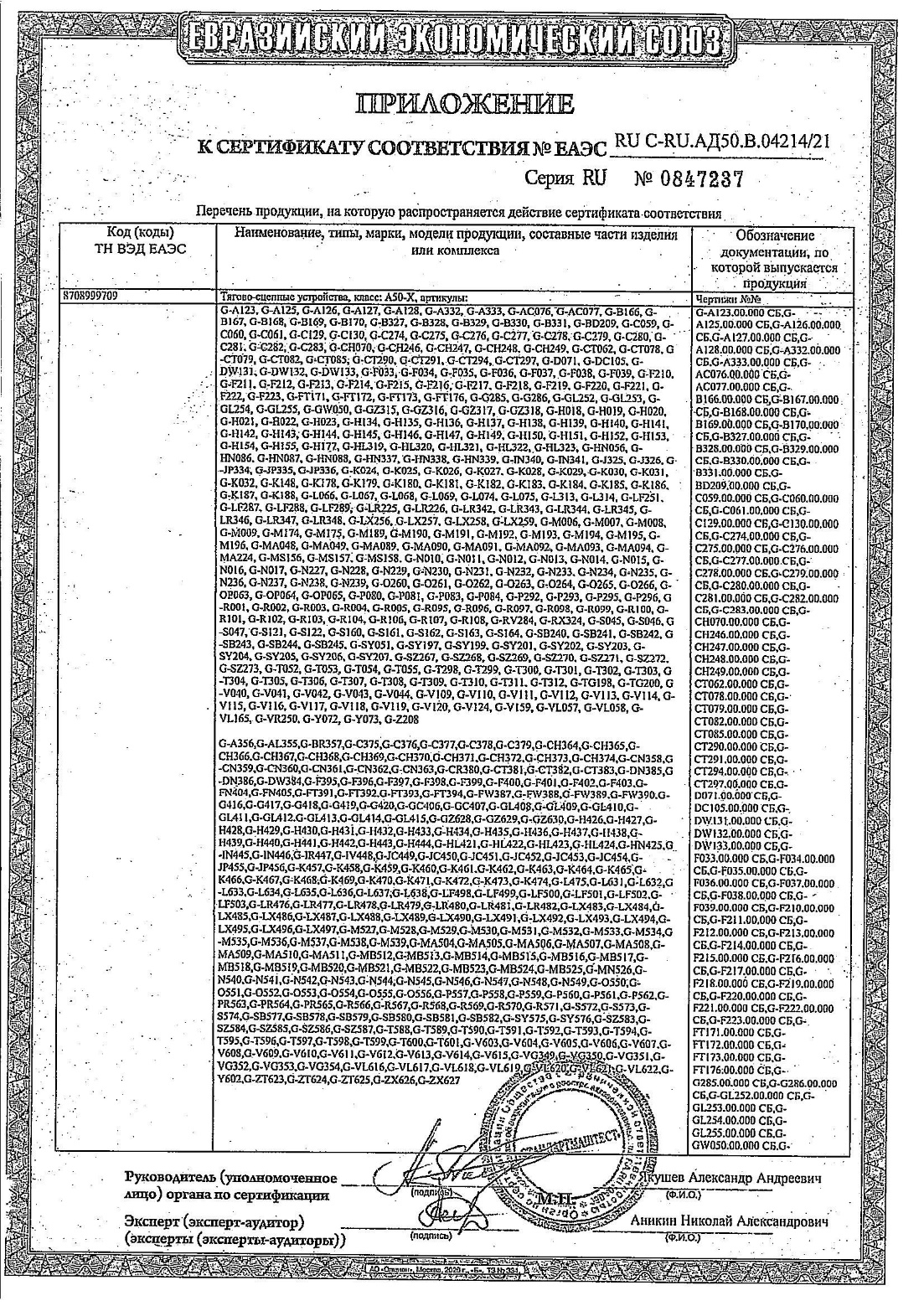 МодельС п/бампераБез п/бампераToyota Land Cruiser 200 2008-даLexus LX570 2008-даLexus LX450d 2015-да2.1Класс и тип сцепного устройстваА50-Х2.2Диаметр сцепного шара, мм502.3Полная масса буксируемого прицепа, кг28002.4Макс. вертикальная нагрузка на шар, кг1302.5Масса ТСУ, кг11,3±0,3ПозицияНаименованиеКоличество1Кронштейн кузова сборный12Пластина крепежная в сборе25Втулка66Пластина17Крепление вилки110Болт М12-6gx75 ГОСТ 7798-70211Болт М12-6gx110 ГОСТ 7798-70612Болт М16-6gx50 ГОСТ 7798-70213Гайка М12-6H ГОСТ 5915-70814Шайба 12Л ГОСТ 6402-70815Шайба 16Л ГОСТ 6402-70216Шайба C 12.37 ГОСТ 10450-78817Шайба C 16.37 ГОСТ 10450-78220Шар сцепной1Моменты затяжки болтов и гаек, НмМоменты затяжки болтов и гаек, НмМоменты затяжки болтов и гаек, НмМоменты затяжки болтов и гаек, НмМ825М14135М1055М16195М1285ДАТА ВЫПУСКА _____________ДАТА ПРОДАЖИ _____________ШТАМП ОТКШТАМП МАГАЗИНАДАТА УСТАНОВКИ _____________ДАТА УСТАНОВКИ _____________ШТАМП СЕРВИСНОГО ЦЕНТРАШТАМП СЕРВИСНОГО ЦЕНТРА